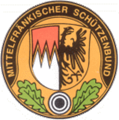 Bayerischer SportschützenbundBezirk MittelfrankenBezirksmeisterschaftim BlasrohrschießenAustragungsort:		Schützenhaus der HSG Windsbach 			Am Schießwasen 13, 91575 WindsbachDatum:			05.08.2023Anmeldungen:			Jeder Schütze muss Mitglied im BSSB / MSB sein!
			Schützen aus anderen Bezirken können nicht teilnehmenDie Schützen müssen über Gm-Shooting zum betreffenden Gau gemeldet werden.
Die GSPL melden weiter zum Bezirk. ( Analog zur Kugel )Startgeld:			Pro Schütze/Schützin 5€ ab Juniorenklasse, Jugendklasse 3€, Schüler                                                 sind frei.			Das Startgeld wird vom Bezirk über die Gaue eingezogen
			Startgeld ist Reuegeld und wird auch beim Nichtantreten fälligEinsprüche 		Die Einspruchsgebühr beträgt 25.-€
Die Berufungseinspruchsgebühr beträgt 100.-€

Kampf- und Berufungskampfgericht werden vom 1.BZSPL als Veranstalter bestimmt.Meldeschluss:			23.07.2023			Startlisten werden auf der Homepage des MSB veröffentlicht.Altersklasseneinteilung:	Gemäß SportordnungWertung:			60 Schuss (10 Runden mit jeweils 6 Schuss)			Schüler III: bis 10 Jahre schießen auf 5 Meter.			Alle anderen Altersklassen schießen auf 7 Meter.Die Bezirksmeisterschaft wir als offene Bezirksmeisterschaft ausgetragen, d.h. es können auch Schützen teilnehmen, die an keiner Gaumeisterschaft teilgenommen haben. Datenschutz: Mit der Teilnahme an Veranstaltungen des Bezirkes Mittelfranken, Bayerischen Sportschützenbundes und des Deutschen Schützenbundes erklärt sich der Teilnehmer damit einverstanden, dass seine für die Veranstaltung benötigten Daten und die im Wettkampf erzielten Ergebnisse erfasst und in Papierlisten, Aushängen, Zeitschriften und im Internet veröffentlicht werden. Der Teilnehmer von vorgenannten Veranstaltungen erklärt sich auch damit einverstanden, dass Bilder von ihm, die im Rahmen der Veranstaltung (z.B. Siegerehrung, Wettkampf) entstanden sind, über die sonstigen Publikationen des BSSB veröffentlicht werden dürfen.Mit SchützengrußMittelfränkischer SchützenbundStefan WiesenbacherBlasrohr-ReferentE-Mail: stefan.wiesenbacher@bssb-msb.de  Tel. 01575 8315628www.bssb-msb.de